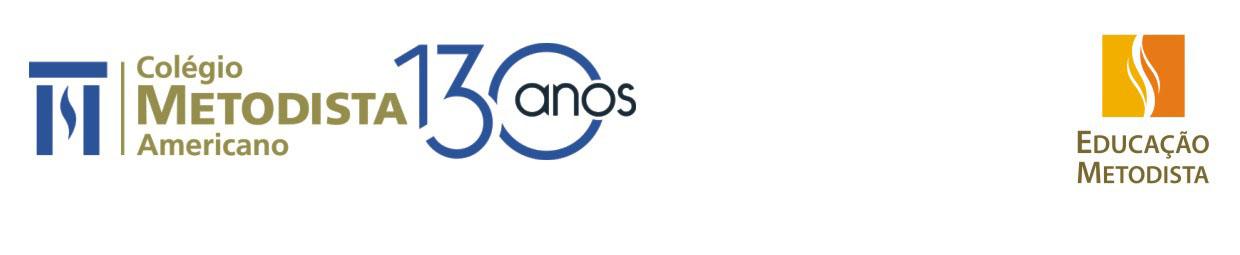 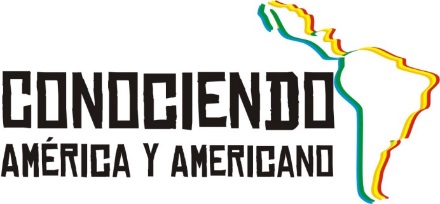 INSCRIÇÃO PARA O PROGRAMA CAYA – PERU 2016Nome do(a) estudante: ______________________________________________Turma: _______Nome do Responsável: _____________________________________________CPF: ______________    e RG: ______________Fones : _________________________   e _______________________________Interesse em participar: (  ) sim     (  ) nãoMotivos para participar do programa: _________________________________Estou disposto(a) a fazer a reserva:  (  ) sim    (  ) nãoPorto Alegre, 23 de maio de 2016.________________________________Responsável